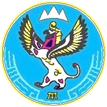 П Р И К А Зот «___» ноября 2023 г. № _________г. Горно-АлтайскО внесении изменений в Типовую форму соглашения (договора) 
о предоставлении из республиканского бюджета Республики Алтай субсидий, в том числе грантов в форме субсидий, юридическим лицам, индивидуальным предпринимателям, а также физическим лицам, утвержденную приказом Министерства финансов Республики Алтай 
от 13 октября 2022 г. № 189-пПриказываю:Утвердить прилагаемые изменения, которые вносятся в Типовую форму соглашения (договора) о предоставлении из республиканского бюджета Республики Алтай субсидий, в том числе грантов в форме субсидий, юридическим лицам, индивидуальным предпринимателям, а также физическим лицам, утвержденную приказом Министерства финансов Республики Алтай 
от 13 октября 2022 г. № 189-п.Установить, что соглашения (дополнительные соглашения к ранее заключенным соглашениям) формируются в соответствии с Типовой формой, начиная с заключения соглашений (дополнительных соглашений к ранее заключенным соглашениям) на 2024 год.ИЗМЕНЕНИЯ,которые вносятся в Типовую форму соглашения (договора) о предоставлении из республиканского бюджета Республики Алтай субсидий, в том числе грантов в форме субсидий, юридическим лицам, индивидуальным предпринимателям, а также физическим лицам, утвержденную приказом Министерства финансов Республики Алтай от 13 октября 2022 г. № 189-пВ пункте 3.1.1 слова:слова «в _________________________________________:» заменить
                                                                (Министерство, Комитет, Инспекцию, иной орган)словами «в ___________________________________________________13.1:»;(Министерство, Комитет, Инспекцию, иной орган)дополнить сноской 13.1 следующего содержания:«13.1 Предусматривается в случае, если Правилами предоставления субсидии установлено требование о представлении Получателем соответствующих документов.».В пункте 3.2.3:слова «или кредитной организации» заменить словами «, кредитной организации или территориального органа Федерального казначейства»;сноску 26 дополнить предложением следующего содержания:«Указание счета, открытого в территориальном органе Федерального казначейства, осуществляется в случаях, установленных бюджетным законодательством Российской Федерации и законодательством Республики Алтай.».Пункт 3.3 изложить в следующей редакции:«3.3. Условием предоставления Субсидии является согласие Получателя на осуществление ____________________________________________ проверок				 (Министерством, Комитетом, Инспекцией, иным органом)соблюдения Получателем порядка и условий предоставления Субсидии, в том числе в части достижения результатов предоставления Субсидии, а также органами государственного финансового контроля проверок в соответствии со статьями 268.1 и 269.2 Бюджетного кодекса Российской Федерации30.».В пункте 4.1.6.1:слова «значения результатов предоставления Субсидии, показателей, необходимых для достижения результатов предоставления Субсидии» заменить словами «значения результатов предоставления Субсидии и характеристик результатов предоставления Субсидии (показателей, необходимых для достижения результатов предоставления Субсидии) (далее - характеристики)»;в сноске 38 слова «показатели, необходимые для достижения результатов предоставления субсидии» заменить словом «характеристики».Сноску 40 к пункту 4.1.6.2 дополнить предложением следующего содержания:«При предоставлении субсидии в порядке возмещения недополученных доходов и (или) возмещения затрат предусматривается в случае, если требование о проведении мониторинга установлено Правилами предоставления субсидии.».Пункт 4.1.7 изложить в следующей редакции:«4.1.7. осуществлять оценку достижения Получателем значений результатов предоставления Субсидии, характеристик, плана мероприятий по достижению результатов предоставления Субсидии (контрольных точек), и иных показателей, установленных в соответствии с пунктом 4.1.6 настоящего Соглашения, на основании42:».Дополнить пунктом 4.1.7(1) следующего содержания:«4.1.7(1). принимать отчет, указанный в пункте 4.1.7.1 настоящего Соглашения, не позднее ____ рабочего дня, следующего за днем его представления Получателем в соответствии с пунктом 4.3.15.2 настоящего Соглашения45.1;».Дополнить сноской 45.1 к пункту 4.1.7(1) следующего содержания:«45.1 Предусматривается при наличии в соглашении пункта 4.1.7.1 настоящей Типовой формы.».В пункте 4.1.10 слова «порядка и условий предоставления Субсидии, предусмотренных» заменить словами «условий, установленных», слова «показателей, установленных в соответствии с пунктом 4.1.6.1 настоящего Соглашения,» исключить.В пункте 4.1.11 после слов «результатов предоставления субсидии,» дополнить словом «характеристик,».В пункте 4.3.10.3.4 после слов «инженерных изысканий» дополнить словами «, проведения строительного контроля уполномоченным государственным органом исполнительной власти Республики Алтай или подведомственным ему государственным учреждением Республики Алтай».В пункте 4.3.12 слово «показателей» заменить словом «характеристик».В пункте 4.3.17.1 слова «порядка и условий предоставления Субсидии» заменить словами «условий, установленных при предоставлении Субсидии,».В пункте 4.3.19.2 слова «в срок до «__» ________ 20__ г.» заменить словами «не позднее ____ рабочего дня со дня, следующего за днем поступления средств от возврата дебиторской задолженности».В пункте 7.6.1 после слова «реорганизации» дополнить словами «
(за исключением реорганизации в форме присоединения к Получателю другого юридического лица)».В пункте 7.6.3 слово «показателей» заменить словом «характеристик».В приложении № 4:сноску 5 дополнить предложением следующего содержания: «При предоставлении Субсидии в порядке возмещения недополученных доходов и (или) возмещения затрат, при условии наличия достигнутого результата предоставления Субсидии, указываются значения достигнутых результатов предоставления Субсидии и даты их достижения до заключения соглашения.»;в сноске 7 слова «показателей, необходимых для достижения результата предоставления Субсидии (при наличии в Правилах предоставления субсидии положений о таких показателях)» заменить словами «характеристик (при наличии в Правилах предоставления субсидии положений о характеристиках)»;в сноске 8 слова «показателей, необходимых для достижения результатов предоставления Субсидии» заменить словом «характеристик».В приложении № 7:сноску 9 дополнить предложением следующего содержания:«При предоставлении Субсидии в порядке возмещения недополученных доходов и (или) возмещения затрат, при условии наличия достигнутого результата предоставления субсидии, указываются фактические значения достигнутых до заключения соглашения результатов предоставления субсидии.»;сноски 14 - 17 изложить в следующей редакции:«14 Раздел 2 формируется Министерством, Комитетом, Инспекцией, иным органом по состоянию на 1 число месяца, следующего за отчетным (по окончании срока действия соглашения).15 Указывается объем денежных обязательств Получателя, отраженных в графе 18 раздела 1, принятых Министерством, Комитетом, Инспекцией, иным органом (организацией), с указанием в графе 2 раздела 2 кода классификации расходов республиканского бюджета Республики Алтай.16 Заполняется в случае, если в отношении Субсидии осуществляется казначейское сопровождение. Указывается сумма, на которую подлежит уменьшению объем Субсидии (графа 19 раздела 1). Показатель формируется при представлении отчета по состоянию на 1 января года, следующего за отчетным (по окончании срока действия соглашения).17 Указывается объем перечисленной Получателю Субсидии, подлежащей возврату в республиканский бюджет Республики Алтай. Показатель формируется при представлении отчета по состоянию на 1 января года, следующего за отчетным (по окончании срока действия соглашения).».В приложении № 10:в графе 7 раздела 1 слова «гр. 5» заменить словами «гр. 6»;в графе 8 раздела 2 слова «гр. 5» заменить словами «гр. 6»;в графе 7 раздела 3 слова «гр. 5» заменить словами «гр. 6»;в графе 7 раздела 4 слова «гр. 5» заменить словами «гр. 6».В приложении № 13:пункт 1.2.3 изложить в следующей редакции:«1.2.3.  В соответствии с отчетом о достижении значений результатов предоставления Субсидии на 1 января 20__ г. средства Субсидии в размере __________________ (______________________________) рублей ____ копеек в(сумма цифрами)            			 (сумма прописью)соответствии с пунктом 4.3.21 Соглашения подлежат возврату в республиканский бюджет в срок до «__» ______ 20__ г. по следующим реквизитам5.1:код классификации расходов республиканского бюджета _____________6;код классификации доходов республиканского бюджета ___________ 6.1.»;б)	дополнить сноской 5.1 к пункту 1.2.3 следующего содержания:«5.1 Предусматривается в случае, если средства Субсидии полностью или частично подлежат возврату в республиканский бюджет.»;в)	сноску 6 к пункту 1.2.3 изложить в следующей редакции:«6 Предусматривается в случае возврата средств Субсидии в текущем финансовом году.»;г)	дополнить сноской 6.1 к пункту 1.2.3 следующего содержания:«6.1 Предусматривается в случае возврата средств Субсидии в году, следующем за годом предоставления Субсидии.».Приложение № 14 изложить в следующей редакции:«ПРИЛОЖЕНИЕ № 14к типовой форме соглашения (договора) о предоставлении из республиканского бюджета Республики Алтай субсидий, в том числе грантов в форме субсидий, юридическим лицам, индивидуальным предпринимателям, а также физическим лицамДОПОЛНИТЕЛЬНОЕ СОГЛАШЕНИЕк соглашению (договору) о предоставлении из республиканского бюджета Республики Алтай субсидий, в том числе грантов в форме субсидий, юридическим лицам, индивидуальным предпринимателям, а также физическим лицамот «__» ________ 20__ г. № _____г. _____________________(место заключения дополнительного соглашения)«__» _____________ 20__ г. 					       №_________________       (дата заключения								    (номер дополнительногодополнительного соглашения)							cоглашения)____________________________________________________________________,(наименование органа государственной власти Республики Алтай, осуществляющего в соответствии с бюджетным законодательством Российской Федерации функции главного распорядителя средств республиканского бюджета Республики Алтай)которому как получателю средств республиканского бюджета Республики Алтай (далее – республиканский бюджет) доведены лимиты бюджетных обязательств на предоставление _________________________________________, именуемый(наименование субсидии (гранта в форме субсидии)в дальнейшем ________________________________________________________                        (Министерство, Комитет, Инспекция, иной орган)в лице ______________________________________________________________,(наименование должности, а также фамилия, имя, отчество (при наличии) руководителя Министерства, Комитета, Инспекции, иного органа или уполномоченного им лица)действующего на основании ___________________________________________,(реквизиты учредительного документа (положения)Министерства, Комитета, Инспекции, иного органа, доверенности, приказа или иного документа, удостоверяющего полномочия)и __________________________________________________________________,(наименование юридического лица, фамилия, имя, отчество (при наличии)индивидуального предпринимателя или физического лица)именуемый в дальнейшем «Получатель», в лице ______________________________________________________________________________________________,(наименование должности, а также фамилия, имя, отчество (при наличии) лица, представляющего Получателя, или уполномоченного им лица, фамилия, имя, отчество (при наличии) индивидуального предпринимателя или физического лица)действующего на основании ___________________________________________,(реквизиты устава юридического лица, свидетельства о государственнойрегистрации индивидуального предпринимателя, доверенности)с согласия законного представителя ____________________________________,(фамилия, имя, отчество (при наличии) лица, являющегосязаконным представителем Получателя)_________________________________________________________, именуемый(наименование иного юридического лица)в дальнейшем «Агент», в лице __________________________________________,(наименование должности, а также фамилия, имя, отчество
(при наличии) руководителя Агента или уполномоченного им лица)действующего на основании ___________________________________________,(реквизиты учредительного документа Агента, доверенности, приказа или иного документа, удостоверяющего полномочия)далее именуемые «Стороны», в соответствии с пунктом 7.3 соглашения (договора) о предоставлении из республиканского бюджета субсидий, в том числе грантов в форме субсидий, юридическим лицам, индивидуальным предпринимателям, а также физическим лицам от «__» ______ 20__ г. № ____ (далее соответственно - Соглашение, Субсидия) заключили настоящее Дополнительное соглашение к Соглашению о нижеследующем.Внести в Соглашение следующие изменения:в преамбуле:1.1.1.	________________________________________________________;1.1.2.	________________________________________________________;1.2.	в разделе I «Предмет Соглашения»:1.2.1.	пункт 1.1.1 изложить в следующей редакции:«________________________________________________________________»;1.2.2.	пункт 1.1.2 изложить в следующей редакции:«________________________________________________________________»;1.2.3.	пункт 1.1.3 изложить в следующей редакции:«________________________________________________________________»;1.2.4.	пункт 1.1.4 изложить в следующей редакции:«________________________________________________________________»;1.3.	в разделе II «Финансовое обеспечение предоставления Субсидии»:1.3.1.	пункт 2.1 изложить в следующей редакции:«2.1. Субсидия предоставляется на цели, указанные в разделе I настоящего Соглашения, в размере ___________ (____________________) рублей __ копеек,                                           (сумма цифрами)                   (сумма прописью)в том числе:»;1.3.2.	абзац ______________ пункта 2.1.1 изложить в следующей редакции:«в 20__ году ______________ (____________________) рублей __ копеек -                                      (сумма цифрами)                  (сумма прописью)по коду БК __________;»;1.3.3.	абзац ______________ пункта 2.1.2 изложить в следующей редакции:«в 20__ году ______________ (____________________) рублей __ копеек;»;                                      (сумма цифрами)                  (сумма прописью)1.4.	в разделе III «Условия предоставления Субсидии»:1.4.1.	пункт 3.1.1.1 изложить в следующей редакции:«3.1.1.1. в срок до «__» _______ 20__ г. документов, подтверждающих направление собственных и (или) привлеченных средств (заемные и кредитные средства, средства спонсоров и другие средства, полученные Получателем, за исключением средств, предоставленных из бюджетов бюджетной системы Российской Федерации), в размере не менее ____ процентов общего объема Субсидии на цели, указанные в разделе I настоящего Соглашения;»;1.4.2.	пункт 3.1.1.2 изложить в следующей редакции:«3.1.1.2. в срок до «__» _______ 20__ г. иных документов:»;1.4.3.	пункт 3.1.2 изложить в следующей редакции:«3.1.2. на возмещение ____________________________ при представлении(затрат/недополученных доходов)______________________ в __________________________________ документов,(Получателем, Агентом)                     (Министерство, Комитет, Инспекцию, иной орган)подтверждающих факт произведенных Получателем _______________________,                                          (затрат/недополученных доходов)на возмещение которых предоставляется Субсидия в соответствии с Правилами предоставления субсидии и настоящим Соглашением, а также иных документов, определенных в приложении № _____ к настоящему Соглашению, являющемуся неотъемлемой частью настоящего Соглашения.»;1.4.4.	пункт 3.2.1 изложить в следующей редакции:«3.2.1 на казначейский счет для осуществления и отражения операций с денежными средствами участников казначейского сопровождения, открытый в ___________________________________________, не позднее 2-го рабочего дня,(наименование территориального органа Федерального казначейства)следующего за днем представления Получателем в _________________________(наименование территориального органа Федерального казначейства)распоряжений о совершении казначейских платежей для оплаты денежного обязательства Получателя, на финансовое обеспечение которого предоставляется Субсидия (далее - распоряжения), для использования Субсидии:»;1.4.5.	пункт 3.2.3 изложить в следующей редакции:«3.2.3. на счет Получателя, открытый в ____________________________;»;(наименование учреждения Центрального банка Российской Федерации, кредитной организации или территориального органа Федерального казначейства 1.4.6.	пункт 3.2.5 изложить в следующей редакции:«3.2.5. в соответствии с планом-графиком перечисления Субсидии, установленным в приложении № _________ к настоящему Соглашению, являющемся неотъемлемой частью настоящего Соглашения;»;1.4.7. пункт 3.2.5.1 изложить в следующей редакции:«3.2.5.1. не позднее _____ рабочего дня, следующего за днем представления _____________________ в _________________________________                         (Получателем, Агентом)                 (Министерство, Комитет, Инспекцию, иной орган)следующих документов:»;1.5. в разделе IV «Взаимодействие Сторон»:1.5.1.	пункт 4.1.2 изложить в следующей редакции:«4.1.2. осуществлять проверку представляемых _____________________(Получателем, Агентом)документов, указанных в пунктах _______ настоящего Соглашения, в том числе на соответствие их Правилам предоставления субсидии, в течение ___ рабочих дней со дня их получения от __________________________________;»;(Получателя, Агента)1.5.2.	пункт 4.1.4 изложить в следующей редакции:«4.1.4. утверждать Сведения, в том числе с учетом внесенных изменений не позднее _____ рабочего дня со дня их получения от Получателя в соответствии с пунктом 4.3.4 настоящего Соглашения;»;1.5.3. пункт 4.1.6.1 изложить в следующей редакции:«4.1.6.1. значения результатов предоставления Субсидии, и характеристик результатов предоставления Субсидии (показателей, необходимых для достижения результатов предоставления Субсидии) (далее – характеристики), согласно приложению № _____ к настоящему Соглашению, которое является неотъемлемой частью настоящего Соглашения;»;1.5.4. пункт 4.1.6.2 изложить в следующей редакции:«4.1.6.2. план мероприятий по достижению результатов предоставления Субсидии (контрольные точки) согласно приложению № _____ к настоящему Соглашению, которое является неотъемлемой частью настоящего Соглашения;»;1.5.5.	пункт 4.1.7.1 изложить в следующей редакции:«4.1.7.1. отчета о достижении значений результатов предоставления Субсидии согласно приложению № _____ к настоящему Соглашению, являющемуся неотъемлемой частью настоящего Соглашения, представленного в соответствии с пунктом 4.3.15.2 настоящего Соглашения;»;1.5.6. пункт 4.1.7(1) изложить в следующей редакции:«4.1.7(1). принимать отчет, указанный в пункте 4.1.7.1 настоящего Соглашения, не позднее __ рабочего дня, следующего за днем его представления Получателем в соответствии с пунктом 4.3.15.2 настоящего Соглашения;»;1.5.7. пункт 4.1.7.2 изложить в следующей редакции:«4.1.7.2. отчета о реализации плана мероприятий по достижению результатов предоставления Субсидии (контрольных точек) согласно приложению № _____ к настоящему Соглашению, которое является неотъемлемой частью настоящего Соглашения, представленного в соответствии с пунктом 4.3.15.3 настоящего Соглашения;»;1.5.8. пункт 4.1.8.1.1 изложить в следующей редакции:«4.1.8.1.1. отчета о расходах Получателя, источником финансового обеспечения которых является Субсидия, согласно приложению № ____ к настоящему Соглашению, являющемуся неотъемлемой частью настоящего Соглашения, представленного в соответствии с пунктом 4.3.12.1 настоящего Соглашения;»;1.5.9. пункт 4.1.12 изложить в следующей редакции:«4.1.12. по завершении финансового года после принятия отчетов, установленных пунктом 4.3.15 настоящего Соглашения, направлять Получателю Акт об исполнении обязательств по настоящему Соглашению в срок не позднее ____ рабочего дня со дня принятия указанных отчетов;»;1.5.10. пункт 4.1.13 изложить в следующей редакции:«4.1.13. рассматривать предложения, документы и иную информацию, направленную Получателем, в том числе в соответствии с пунктом 4.4.1 настоящего Соглашения, в течение ____ рабочих дней со дня их получения и уведомлять Получателя о принятом решении;»;1.5.11. пункт 4.1.14 изложить в следующей редакции:«4.1.14. направлять Получателю разъяснения по вопросам, связанным с исполнением настоящего Соглашения, в течение ____ рабочих дней со дня получения обращения Получателя в соответствии с пунктом 4.4.2 настоящего Соглашения;»;1.5.12. пункт 4.1.15 изложить в следующей редакции:«4.1.15. обеспечивать согласование с Получателем новых условий настоящего Соглашения в случае уменьшения _____________________________(Министерству, Комитету, Инспекции, иному органу)ранее доведенных лимитов бюджетных обязательств на предоставление Субсидии, приводящего к невозможности предоставления Субсидии в размере, определенном пунктом 2.1 настоящего Соглашения, в том числе размера и (или) сроков предоставления Субсидии в течение __ рабочих дней со дня такого уменьшения;»;1.5.13. пункт 4.2.2.1 изложить в следующей редакции:«4.2.2.1. решение об использовании остатка Субсидии, не использованного на начало очередного финансового года, на цели, указанные в разделе I настоящего Соглашения, не позднее ____ рабочего дня со дня получения от Получателя документов, подтверждающих наличие и объем неисполненных обязательств, источником финансового обеспечения которых является указанный остаток;»;1.5.14. пункт 4.2.2.2 изложить в следующей редакции:«4.2.2.2. решение об использовании средств, поступивших Получателю в текущем финансовом году от возврата дебиторской задолженности, возникшей от использования Субсидии (далее - средства от возврата дебиторской задолженности), на цели, указанные в разделе I настоящего Соглашения, не позднее ____ рабочего дня со дня получения от Получателя информации об использовании средств от возврата дебиторской задолженности с указанием причин ее образования;»;1.5.15. пункт 4.2.3 изложить в следующей редакции:«4.2.3. приостанавливать предоставление Субсидии в случае установления ________________________________ или получения от органа государственного(Министерством, Комитетом, Инспекцией, иным органом)финансового контроля информации о факте нарушения Получателем порядка и условий предоставления Субсидии, предусмотренных Правилами предоставления субсидии и настоящим Соглашением, в том числе указания в документах, представленных Получателем в соответствии с настоящим Соглашением, недостоверных сведений, до устранения указанных нарушений с обязательным уведомлением Получателя не позднее ____ рабочего дня с даты принятия решения о приостановлении предоставления Субсидии;»;1.5.16. пункт 4.3.2 изложить в следующей редакции:«4.3.2. представить в _____________________________________________(Министерство, Комитет, Инспекцию, иной орган)в срок до __________ документы, установленные пунктами 4.2.2.1 и (или) 4.2.2.2 настоящего Соглашения;»;1.5.17. пункт 4.3.3 изложить в следующей редакции:«4.3.3. не позднее ____ рабочего дня со дня подписания настоящего Соглашения представить в _____________________________________________(наименование территориального органа Федерального казначейства)документы, необходимые для открытия лицевого счета;»;1.5.18. пункт 4.3.4.1 изложить в следующей редакции:«4.3.4.1. Сведения не позднее ____ рабочего дня со дня заключения настоящего Соглашения;»;1.5.19. пункт 4.3.4.2 изложить в следующей редакции:«4.3.4.2. Сведения с учетом внесенных изменений не позднее ____ рабочего дня со дня внесения в них изменений;»;1.5.20. пункт 4.3.5.1 изложить в следующей редакции:«4.3.5.1. Сведения не позднее ____ рабочего дня со дня заключения настоящего Соглашения;»;1.5.21. пункт 4.3.5.2 изложить в следующей редакции:«4.3.5.2. Сведения с учетом внесенных изменений не позднее ____ рабочего дня со дня внесения в них изменений;»;1.5.22. пункт 4.3.15.1 изложить в следующей редакции:«4.3.15.1. отчет о расходах Получателя, источником финансового обеспечения которых является Субсидия, в соответствии с пунктом 4.1.8.1.1 настоящего Соглашения не позднее ___ рабочего дня, следующего за отчетным _____________________;»;(месяц, квартал, год)1.5.23. пункт 4.3.15.2 изложить в следующей редакции:«4.3.15.2. отчет о достижении значений результатов предоставления Субсидии в соответствии с пунктом 4.1.7.1 настоящего Соглашения не позднее ____ рабочего дня, следующего за отчетным ____________________________;»;                                            (месяц, квартал, год)1.5.24. пункт 4.3.15.3 изложить в следующей редакции:«4.3.15.3. отчет о реализации плана мероприятий по достижению результатов предоставления Субсидии (контрольных точек) в соответствии с пунктом 4.1.7.2 настоящего Соглашения не позднее _____ рабочего дня, следующего за отчетным ____________________________________________.»;                                   (месяц, квартал, год)1.5.25. пункт 4.3.18 изложить в следующей редакции:«4.3.18. направлять по запросу _____________________________________(Министерства, Комитета, Инспекции, иного органа, Агента)документы и информацию, необходимые для осуществления контроля за соблюдением порядка и условий предоставления Субсидии в соответствии с пунктом 4.2.4 настоящего Соглашения, в течение ____ рабочих дней со дня получения указанного запроса;»;1.5.26. пункт 4.3.19.1 изложить в следующей редакции:«4.3.19.1. неиспользованный остаток Субсидии в случае отсутствия решения, принимаемого __________________________________ в соответствии (Министерством, Комитетом, Инспекцией, иным органом)с пунктом 4.2.2.1 настоящего Соглашения, в срок до «__» _____ 20__ г.;»;1.5.27. пункт 4.3.19.2 изложить в следующей редакции:«4.3.19.2. средства от возврата дебиторской задолженности в случае отсутствия решения, принимаемого _____________________________________,   (Министерством, Комитетом, Инспекцией, иным органом)в соответствии с пунктом 4.2.2.2 настоящего Соглашения, не позднее рабочего дня со дня, следующего за днем поступления средств от возврата дебиторской задолженности;»;1.6.	в разделе VII «Заключительные положения»:1.6.1.	пункт 7.3 изложить в следующей редакции:«7.3. Изменение настоящего Соглашения, в том числе в соответствии с положениями пункта 4.2.1 настоящего Соглашения, осуществляется по соглашению Сторон и оформляется в виде дополнительного соглашения к настоящему Соглашению согласно приложению № ____ к настоящему Соглашению, являющемуся неотъемлемой частью настоящего Соглашения.».1.7.	Иные положения по настоящему Дополнительному соглашению:1.7.1. _______________________________________________________;1.7.2. _______________________________________________________.1.8.	раздел VIII «Платежные реквизиты Сторон» изложить в следующей редакции:«VIII. Платежные реквизиты Сторон1.9.	приложение № ____ к Соглашению изложить в редакции согласно приложению № ____ к настоящему Дополнительному соглашению, которое является его неотъемлемой частью;1.10.	дополнить приложением № ____ к Соглашению согласно приложению № ____ к настоящему Дополнительному соглашению, которое является его неотъемлемой частью;1.11.	внести изменения в приложение № ____ к Соглашению согласно приложению № ____ к настоящему Дополнительному соглашению, которое является его неотъемлемой частью.2.	Настоящее Дополнительное соглашение является неотъемлемой частью Соглашения.3.	Настоящее Дополнительное соглашение вступает в силу с даты его подписания лицами, имеющими право действовать от имени каждой из Сторон, и действует до полного исполнения Сторонами своих обязательств по настоящему Соглашению.4.	Условия Соглашения, не затронутые настоящим Дополнительным соглашением, остаются неизменными.5.	Иные заключительные положения по настоящему Дополнительному Соглашению:5.1.	настоящее Дополнительное соглашение заключено Сторонами в форме бумажного документа в ________ экземплярах, по одному экземпляру для                   (двух, трех) каждой из Сторон;5.2.	_____________________________________________________.6.	Подписи Сторон:Министерство финансовРеспублики АлтайЧаптынова ул., д.24, г. Горно-Алтайск, 649000тел. (388-22) 2-26-21, факс (388-22) 2-32-95E-mail: info@mf.altaigov.ruwww.minfin-altay.ruОКПО 00078212, ОГРН 1020400753438ИНН/КПП 0411005460/041101001Алтай Республиканыҥ акча-манат министерствозыЧаптыновтыҥ ор., т.24, Горно-Алтайск к., 649000тел. (388-22) 2-26-21, факс (388-22) 2-32-95E-mail: info@mf.altaigov.ruwww.minfin-altay.ruОКПО 00078212, ОГРН 1020400753438ИНН/КПП 0411005460/041101001Заместитель Председателя Правительства Республики Алтай, министрО.В. ЗавьяловаУТВЕРЖДЕНЫприказом Министерства финансов Республики Алтайот «___» ноября 2023 г. № _________Полное и сокращенное (при наличии) наименования________________________(Министерства, Комитета, Инспекции, иного органа)Полное и сокращенное (при наличии) наименования________________________(Министерства, Комитета, Инспекции, иного органа)Полное и сокращенное (при наличии) наименования ПолучателяПолное и сокращенное (при наличии) наименование АгентаНаименованиеНаименование ПолучателяНаименование Агента(Министерства, Комитета, Инспекции, иного органа)(Министерства, Комитета, Инспекции, иного органа)Наименование ПолучателяОГРН, ОКТМООГРН, ОКТМООГРН, ОКТМОМесто нахождения:Место нахождения:Место нахождения:Место нахождения:ИНН/КППИНН/КППИНН/КППИНН/КПППлатежные реквизиты:Наименование учреждения Банка РоссииНаименование и место нахождения территориального органа Федерального казначейства, в котором открыт лицевой счет, БИКЕдиный казначейский счетКазначейский счетЛицевой счетПлатежные реквизиты:Наименование учреждения Банка РоссииНаименование и место нахождения территориального органа Федерального казначейства, в котором открыт лицевой счет, БИКЕдиный казначейский счетКазначейский счетЛицевой счетПлатежные реквизиты:Наименование учреждения Банка России (наименование кредитной организации),БИКРасчетный (корреспондентский) счетНаименование и место нахождения территориального органа Федерального казначейства, в котором после заключения соглашения будет открыт лицевой счетНаименование и место нахождения территориального органа Федерального казначейства, которому открыт казначейский счет, БИКЕдиный казначейский счет Казначейский счетЛицевой счетПлатежные реквизиты:Наименование учреждения Банка России (наименование кредитной организации),БИКРасчетный (корреспондентский) счетНаименование и место нахождения территориального органа Федерального казначейства, в котором после заключения соглашения будет открыт лицевой счетНаименование и место нахождения территориального органа Федерального казначейства, которому открыт казначейский счет, БИКЕдиный казначейский счет Казначейский счетЛицевой счет»;Полное и сокращенное 
(при наличии) наименования__________________(Министерства, Комитета, Инспекции, иного органа)Полное и сокращенное 
(при наличии) наименования__________________(Министерства, Комитета, Инспекции, иного органа)Полное и сокращенное 
(при наличии) наименования Получателя (фамилия, имя, отчество (при наличии) законного представителя Получателя) Полное и сокращенное 
(при наличии) наименования Получателя (фамилия, имя, отчество (при наличии) законного представителя Получателя) Полное и сокращенное 
(при наличии) наименования Агента».Полное и сокращенное 
(при наличии) наименования Агента».______(подпись)/ ______________(фамилия, имя, отчество (при наличии)______(подпись)/ ______________(фамилия, имя, отчество (при наличии)______(подпись)/ ______________(фамилия, имя, отчество (при наличии)